SCI-666-2014Comunicación de acuerdo Para los fines correspondientes se transcribe el acuerdo tomado por el Consejo Institucional, citado en la referencia, el cual dice:CONSIDERANDO QUE:El Consejo Institucional en Sesión Ordinaria No.  2849, Artículo 8, del 28 de noviembre de 2013, aprobó la “Reforma Integral Reglamento para la aplicación de Modificaciones Presupuestarias en el Instituto Tecnológico de Costa Rica” y en lo que interesa , señala lo siguiente:“Artículo 4Toda modificación presupuestaria debe justificarse en función del Plan Estratégico, Planes Tácticos y Plan Anual Operativo vigentes, conforme a los procedimientos establecidos por la Administración.…Artículo 7  Modificaciones especialesEl Departamento Financiero Contable asesorará y ejecutará la aplicación de solicitudes de modificaciones de oficio y sin límite de monto cuando:Se realice el giro efectivo de recursos provenientes de fuentes con aplicación restringida, o específica o se presenten modificaciones que afectan fondos restringidos.Se haya incurrido en algún grado de ambigüedad con respecto a la clasificación del objeto del gasto durante el proceso de formulación, y se determine durante la ejecución, que corresponde a otro objeto de gasto.  Para este fin, la unidad ejecutora afectada proporcionará la solicitud de modificación y copia de la documentación donde haga constar que se le dará al presupuesto el mismo uso formulado originalmente.El Departamento de Recursos Humanos presente la solicitud de modificación de la partida de remuneraciones y transferencias de capital, manteniendo los saldos necesarios para cumplir con las obligaciones por el resto del período.  Lo anterior, siempre que no varíe la cantidad y tipos de plazas aprobadas por el Consejo Institucional.El Departamento de Aprovisionamiento presente la solicitud de modificación, fundamentado en su análisis de las solicitudes de bienes del periodo anterior que quedaron en proceso de compra, pero no fueron incluidas dentro del presupuesto ordinario.  La finalidad de esta modificación es no paralizar los procesos de compra que quedan pendientes al darse el cambio de periodo presupuestario.Proponga solicitudes de modificación para Partidas Institucionales fundamentado en su análisis del comportamiento de la ejecución por subpartida.  El encargado del Programa de Administración deberá aprobar estas solicitudes.Se presente una situación de urgencia, emergencia o desastre que requiere una acción inmediata.  El Rector deberá aprobar estas  modificaciones.Las unidades ejecutoras que presenten una ejecución baja o poco significativa de los recursos asignados y no cuenten con una justificación válida y razonable para mantener la disponibilidad del mismo, con el fin de atender la Planificación Estratégica Institucional, según las prioridades establecidas.  El Rector deberá aprobar estas modificaciones  con el aval del Consejo de Rectoría.La Secretaría del Consejo Institucional recibe oficio VAD-584-2014, con fecha de recibido 25 de agosto de 2014, suscrito por el MBA.  William Vives Brenes, Vicerrector de Administración, dirigido al Ing.  Alexander Valerín Castro, Coordinador de la Comisión de Planificación y Administración, en el cual remite modificaciones presupuestarias que disminuyen el contenido presupuestario de la Partida de Cuentas Especiales.  (Ver Anexo 1)Lista de oficios anexos:Anexo 1Anexo 2Anexo 3Anexo 4Anexo 5Anexo 6Anexo 7Anexo 8Anexo 9Anexo 10Anexo 11La Comisión de Planificación y Administración en Reunión No.  588-2014, del 28 de agosto de 2014, recibió al MBA.  Roy D'Avanzo, Licda.  Kattia Mena Cantillo y la Licda.  Maricell Salas Hernández, quienes aclararon algunas dudas sobre el contenido presupuestario y se dispuso elevar la siguiente propuesta al pleno.SE ACUERDA:Aprobar la modificación presupuestaria No. 33 por un monto total de ¢21,575,197.82 de la subpartida 9120 Sumas con Destino Específico sin Asignación Presupuestaria, con el siguiente detalle:Documento 746.  Refuerzo a las partidas de la Oficina de Planificación Institucional y la rectoría por un monto de ¢15,000,000.Documento 747.  Refuerzo a partidas de la Vicerrectoría de Investigación para distintos proyectos de investigación por un monto de ¢5,395,000.Documento 748.  Refuerzo a las partidas de la Vicerrectoría de Vida Estudiantil para maquinaria y equipo diverso por un monto de ¢1.180.197,82.Comunicar. ACUERDO FIRMEPALABRAS CLAVE:  Modificación-Presupuestaria-No.33-Cuentas-EspecialesBSS/apmcAnexo 1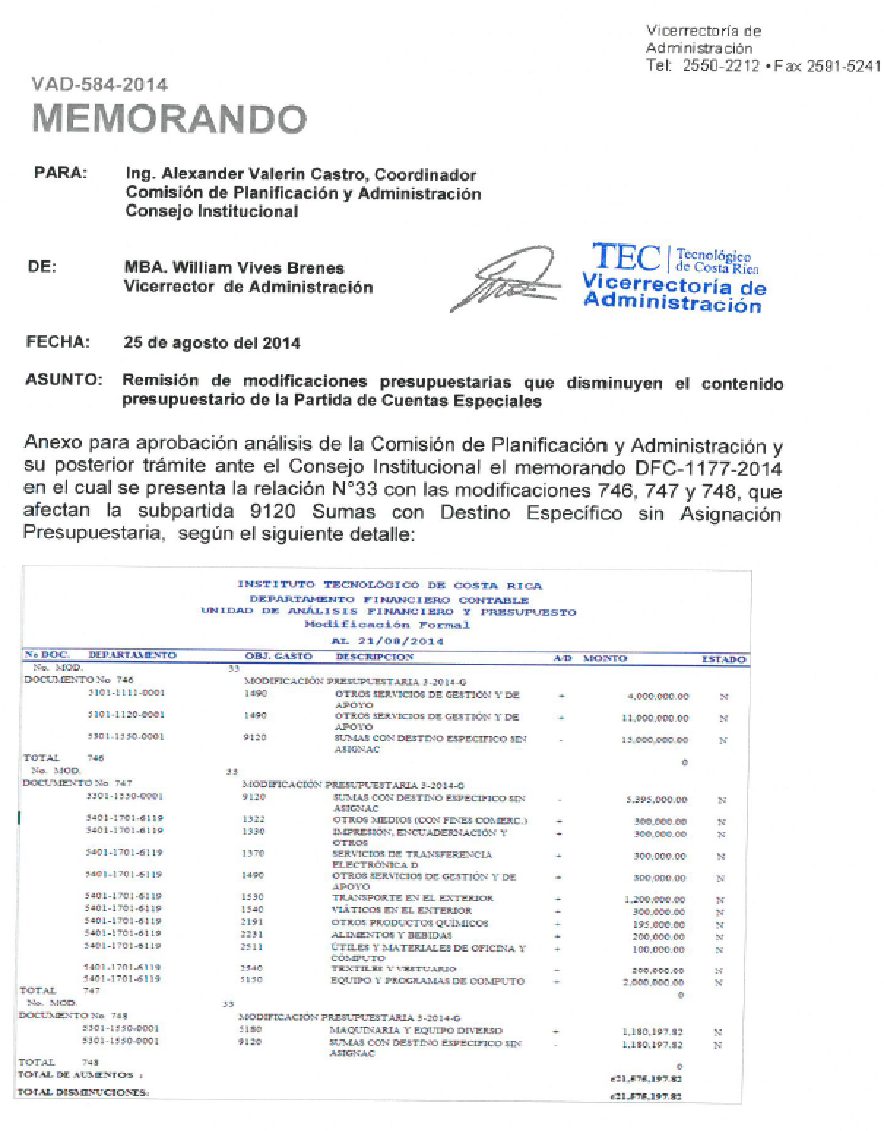 ANEXO 1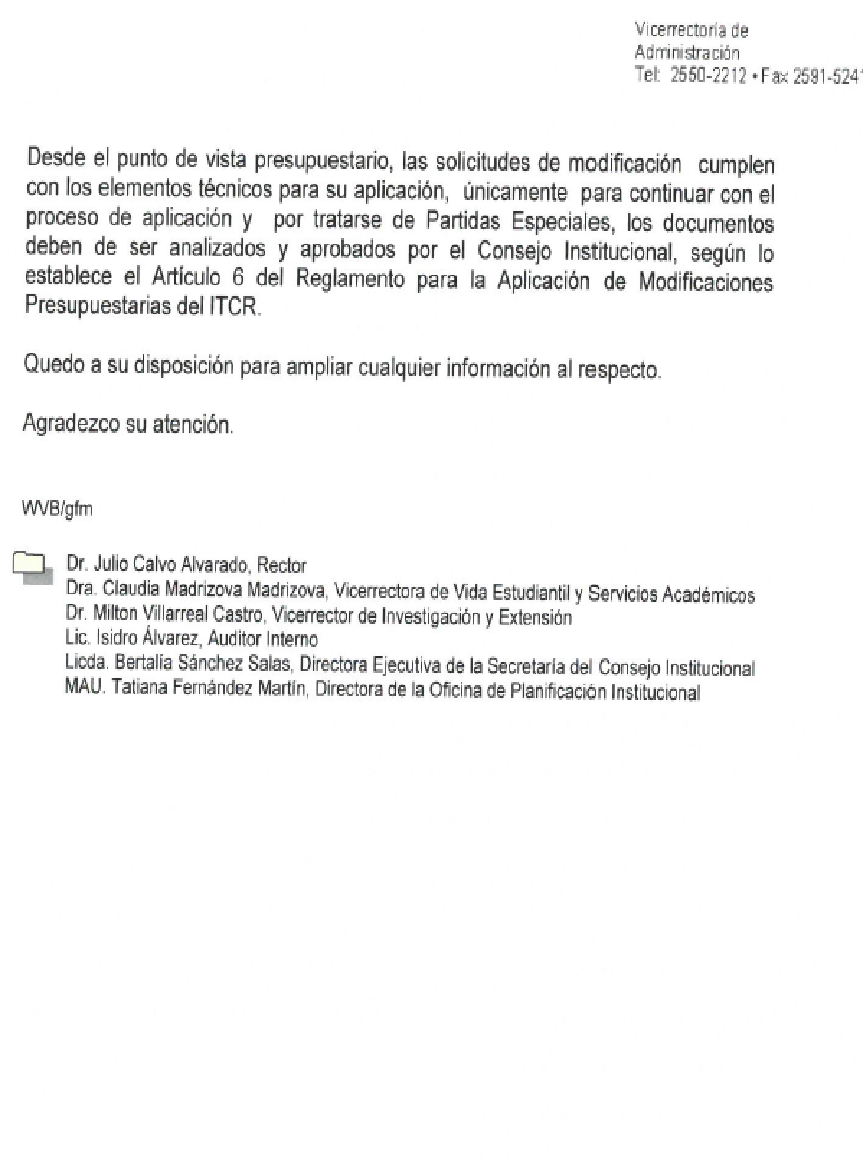 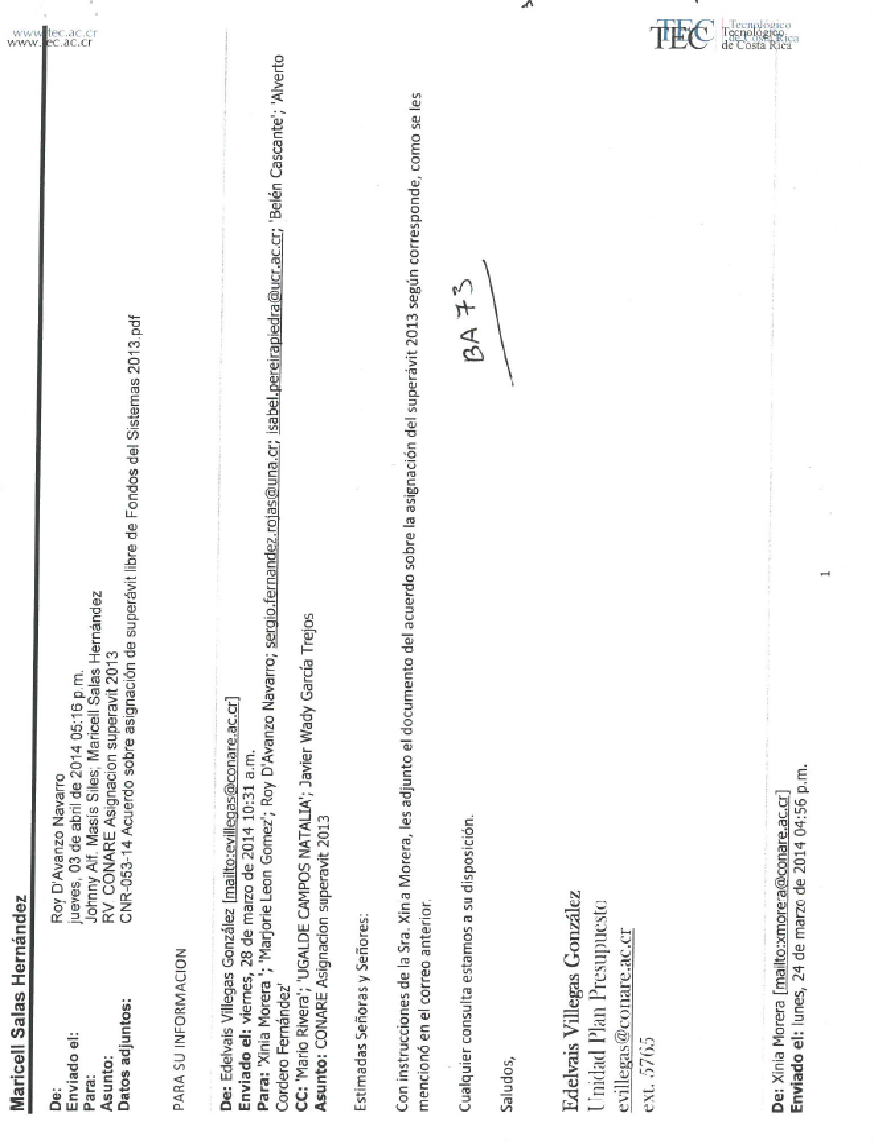 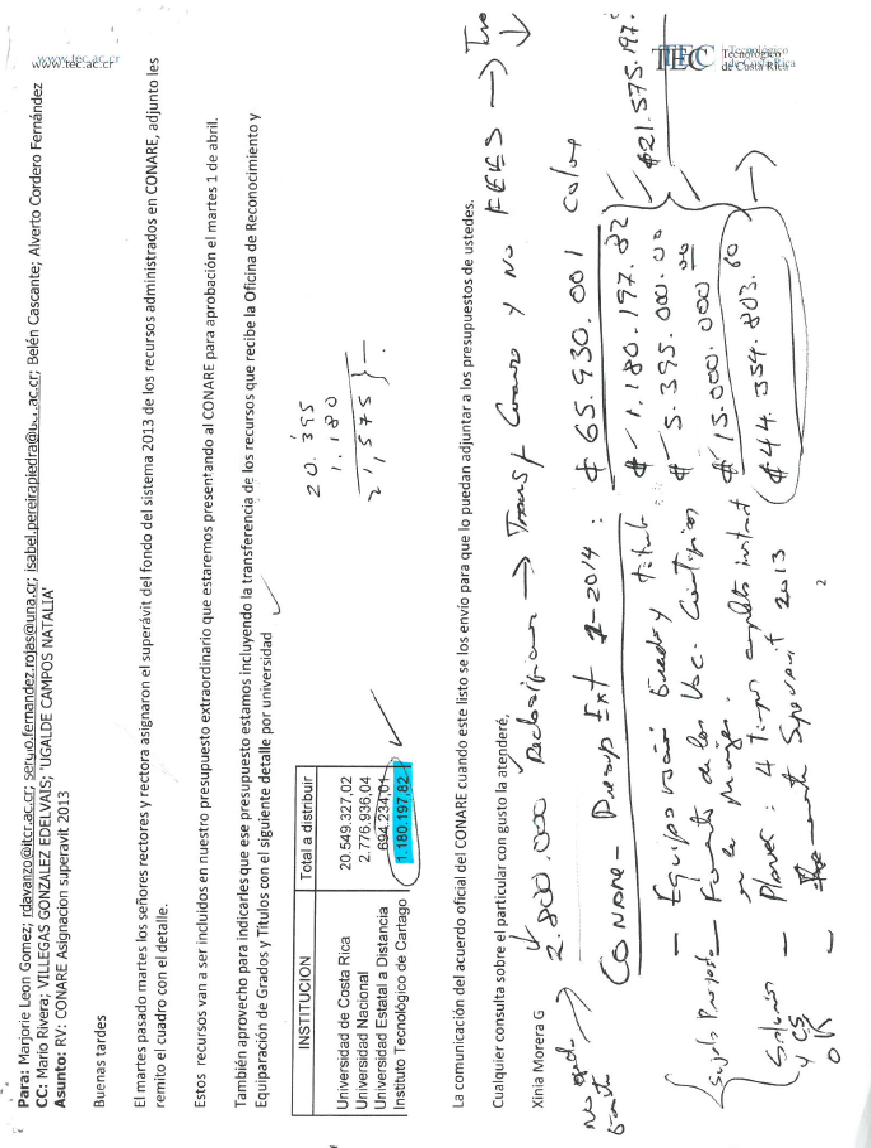 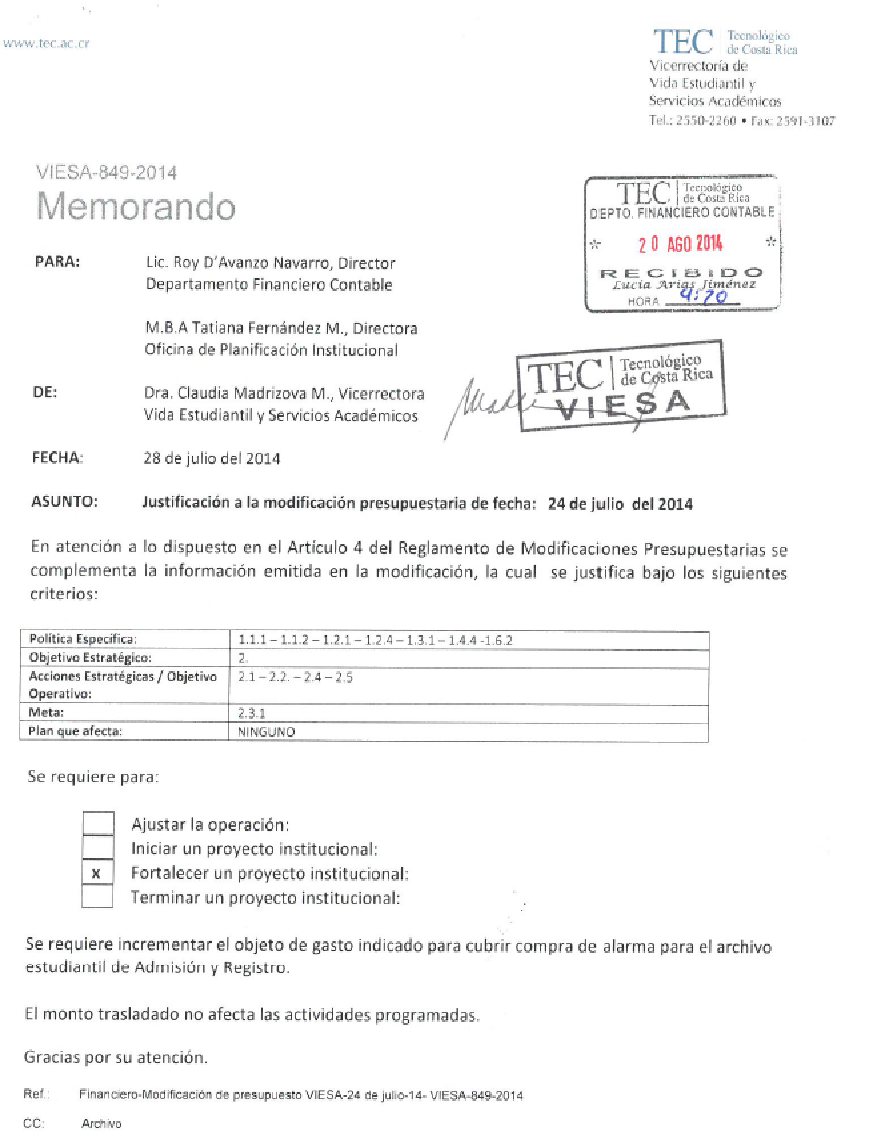 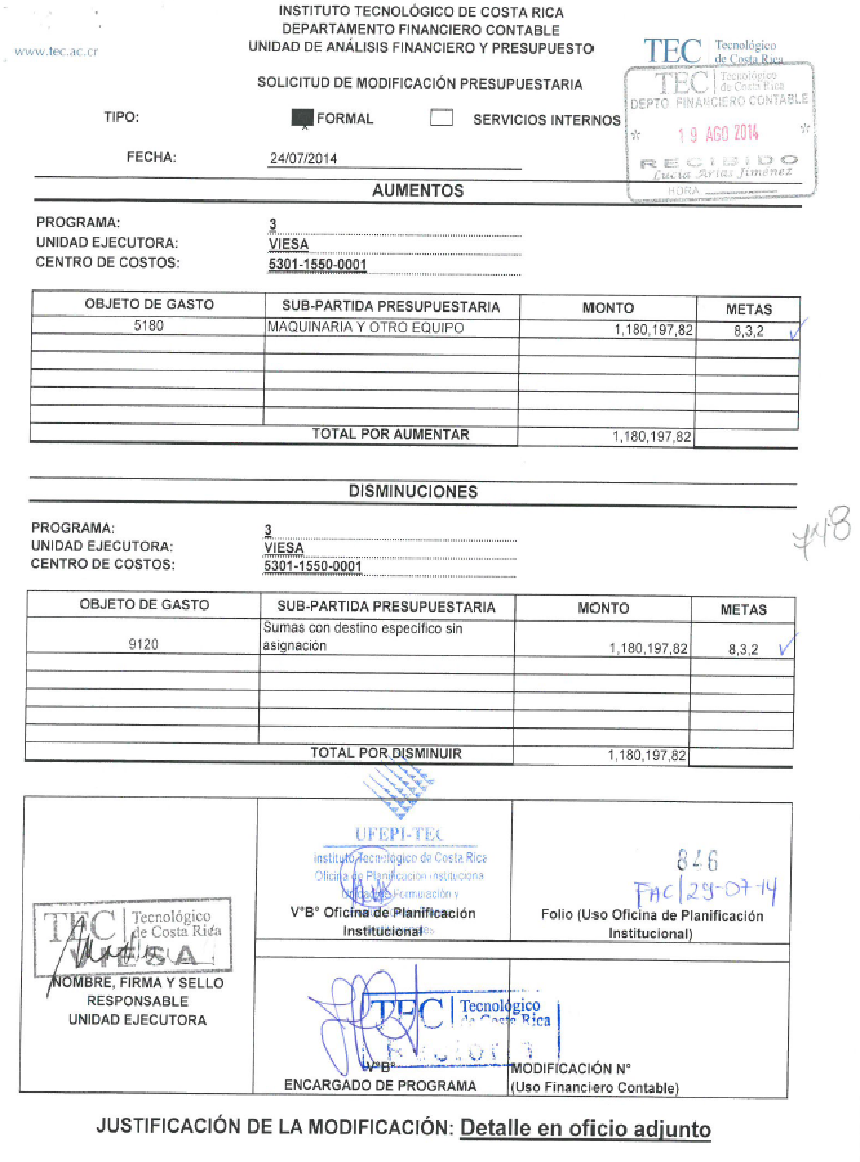 ANEXO 4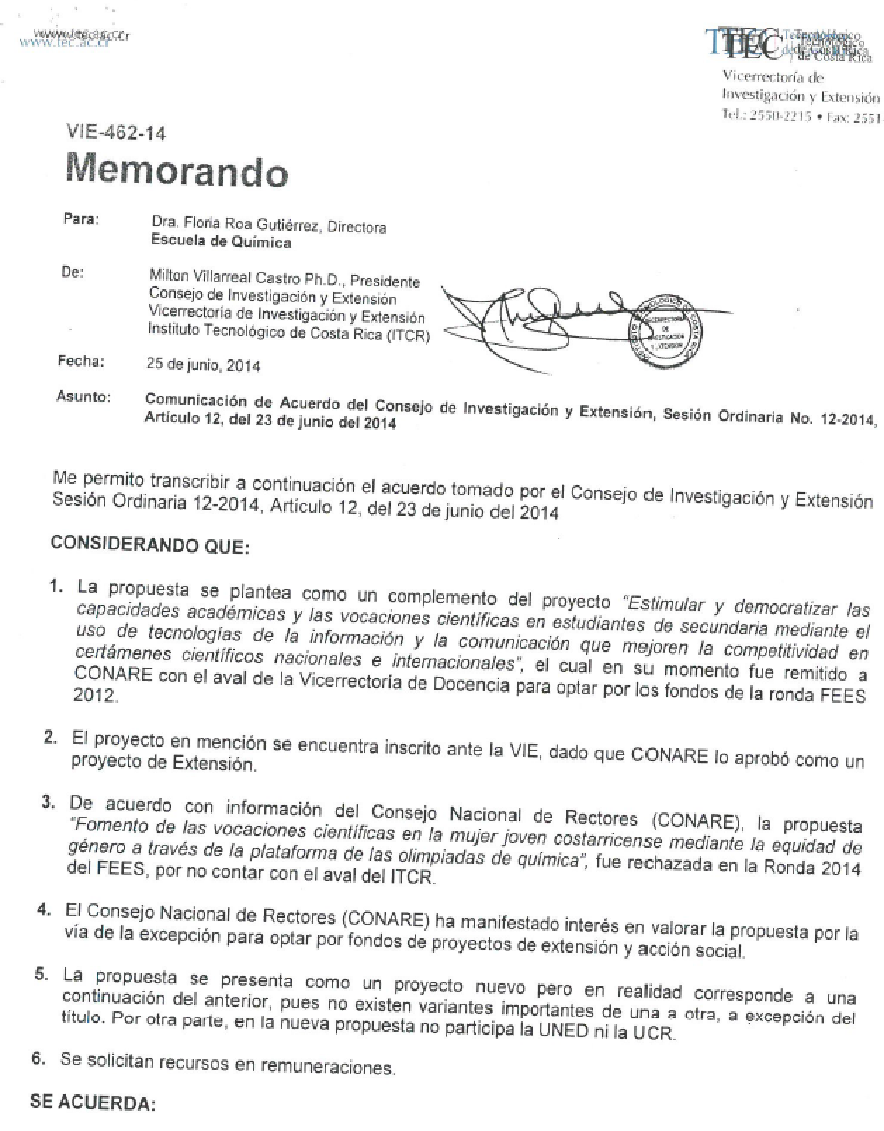 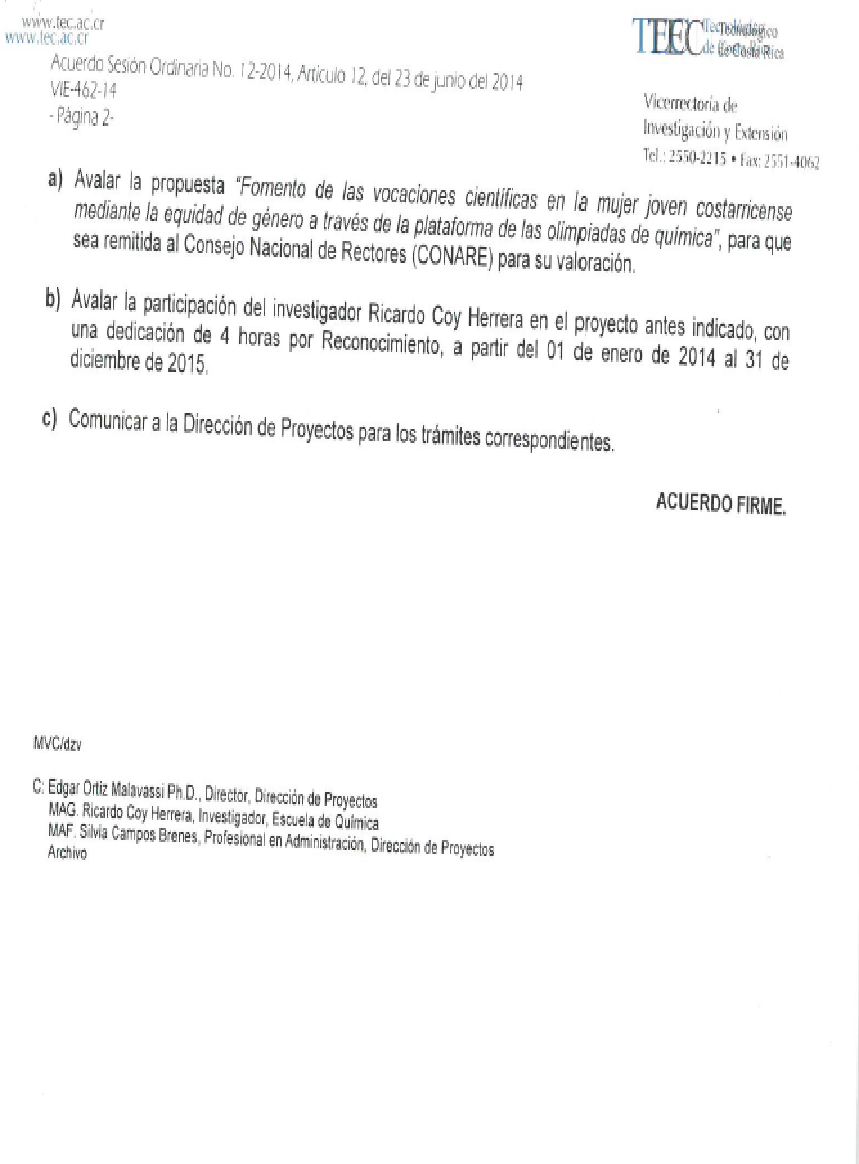 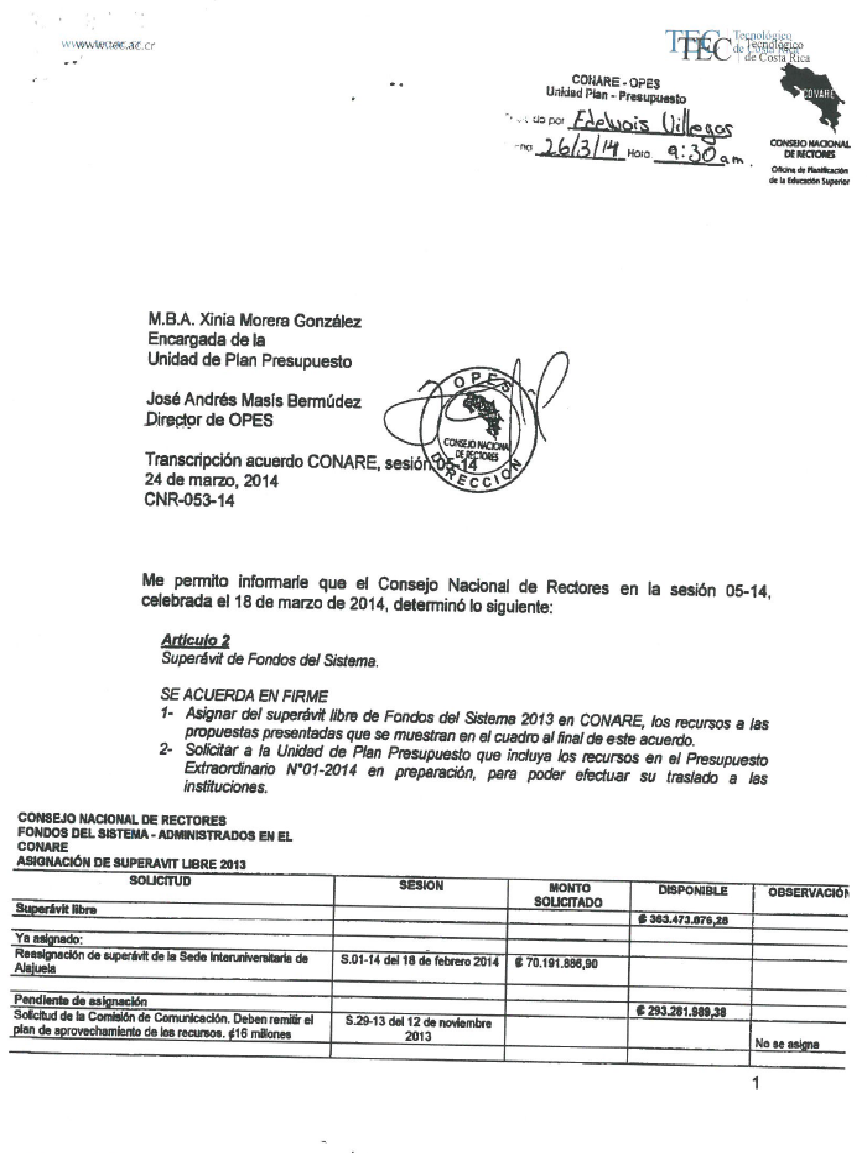 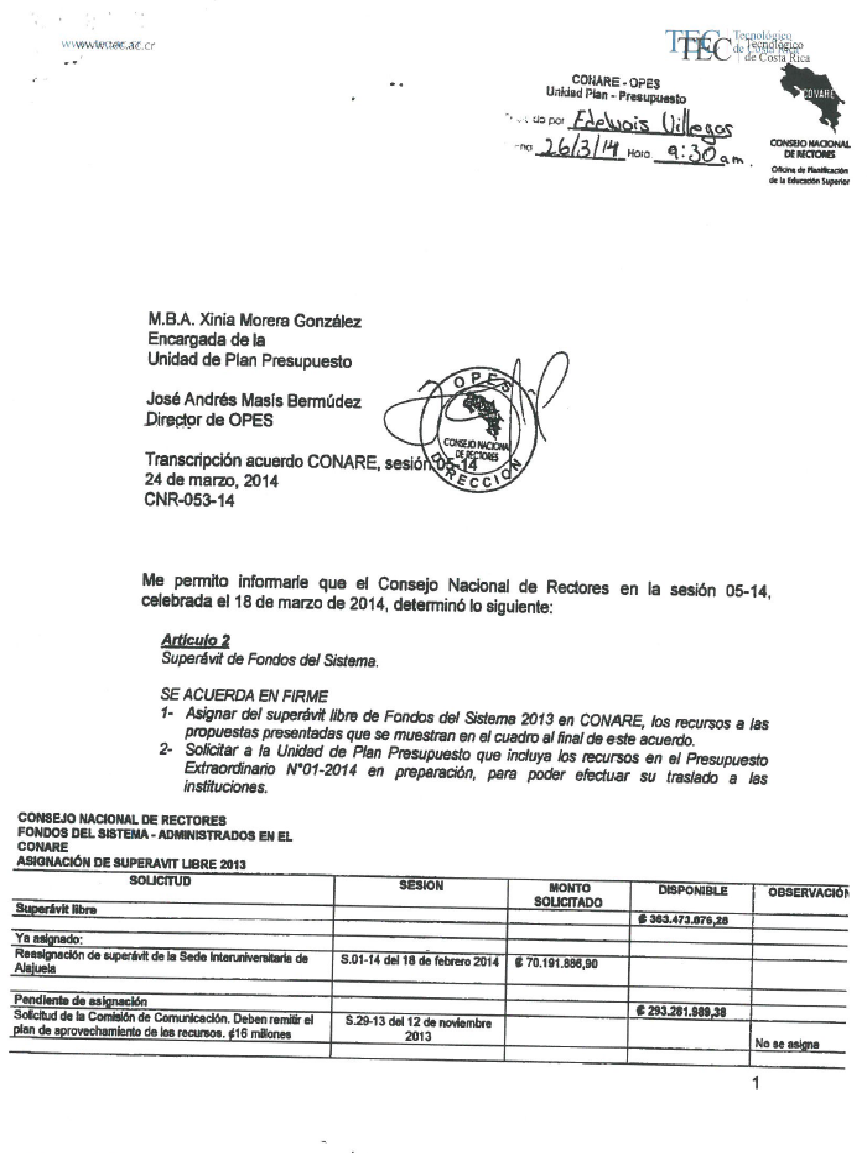 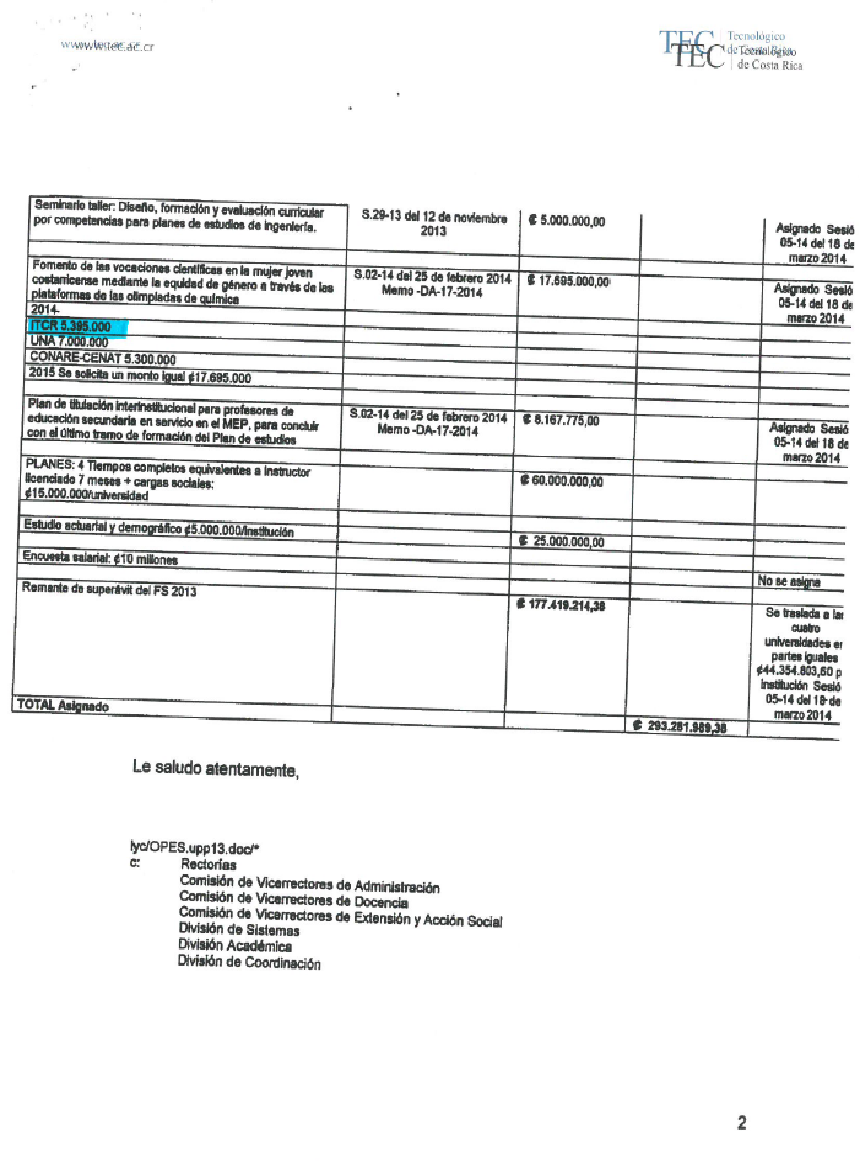 ANEXO 5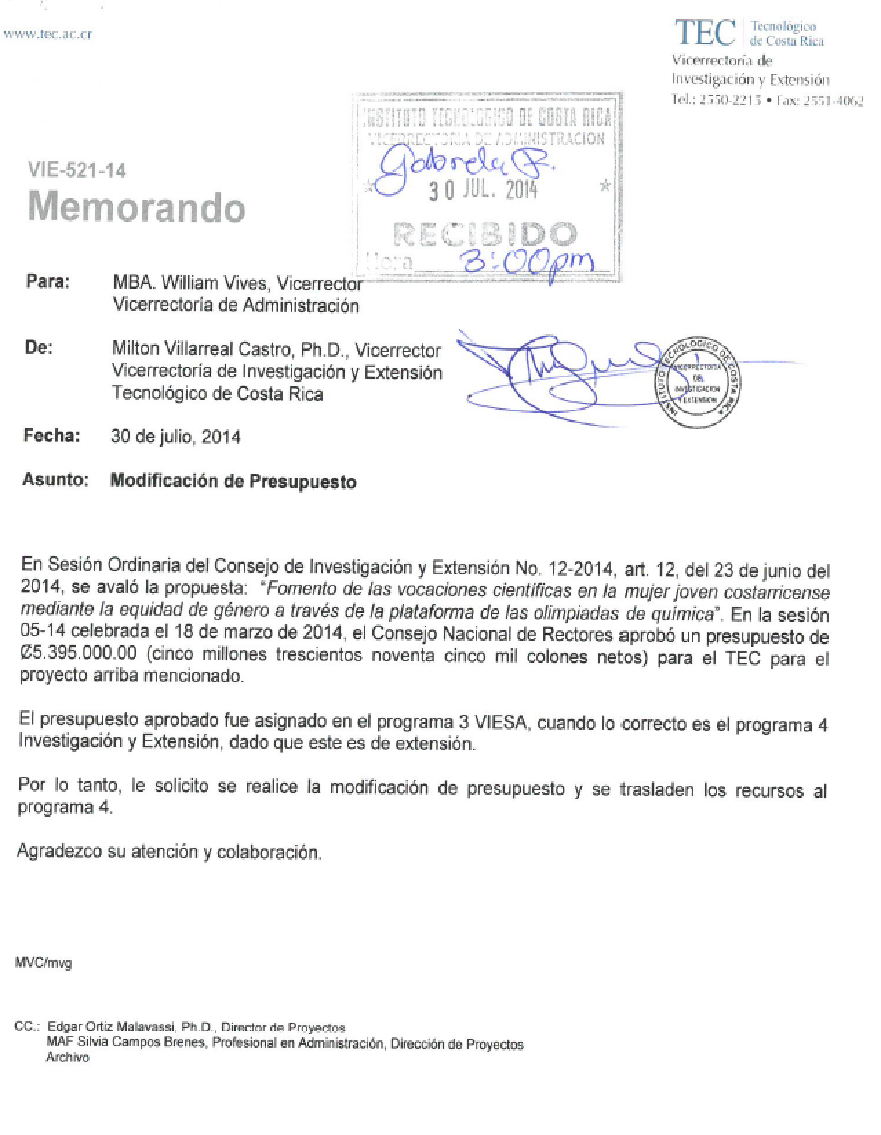 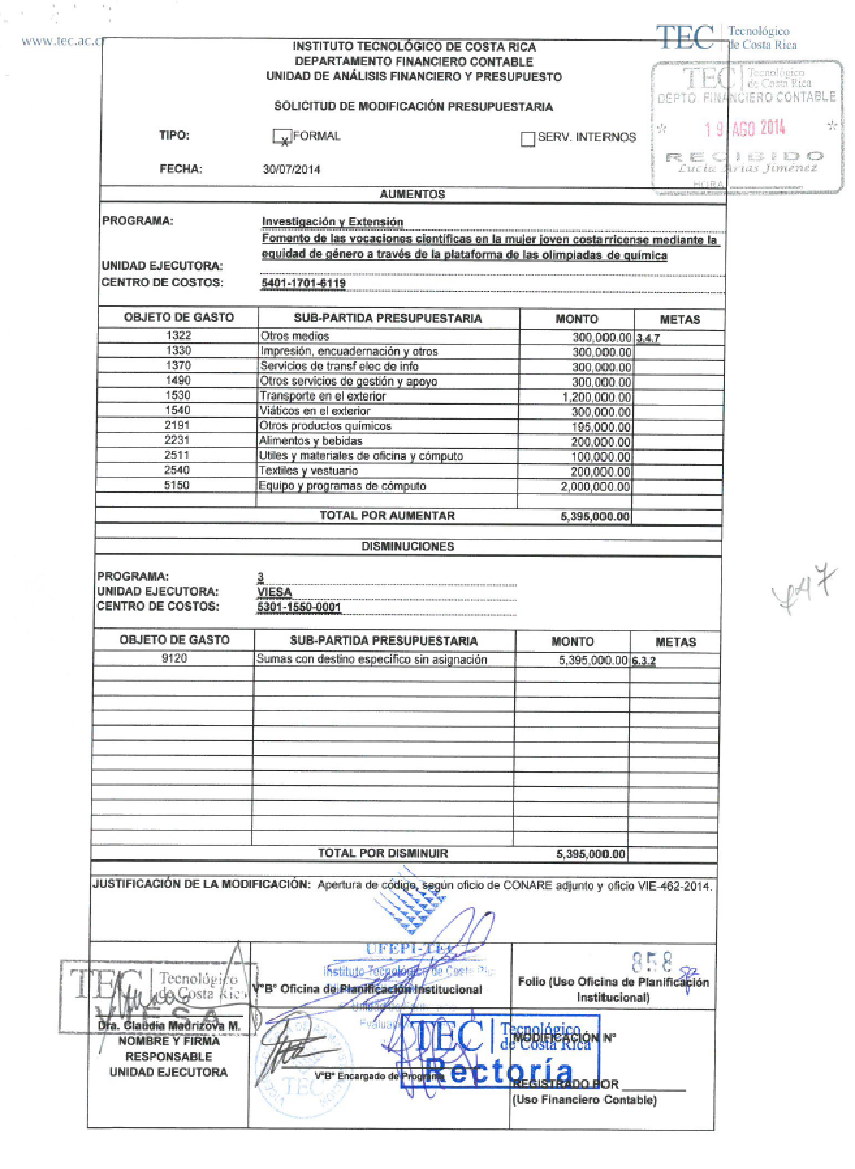 ANEXO 6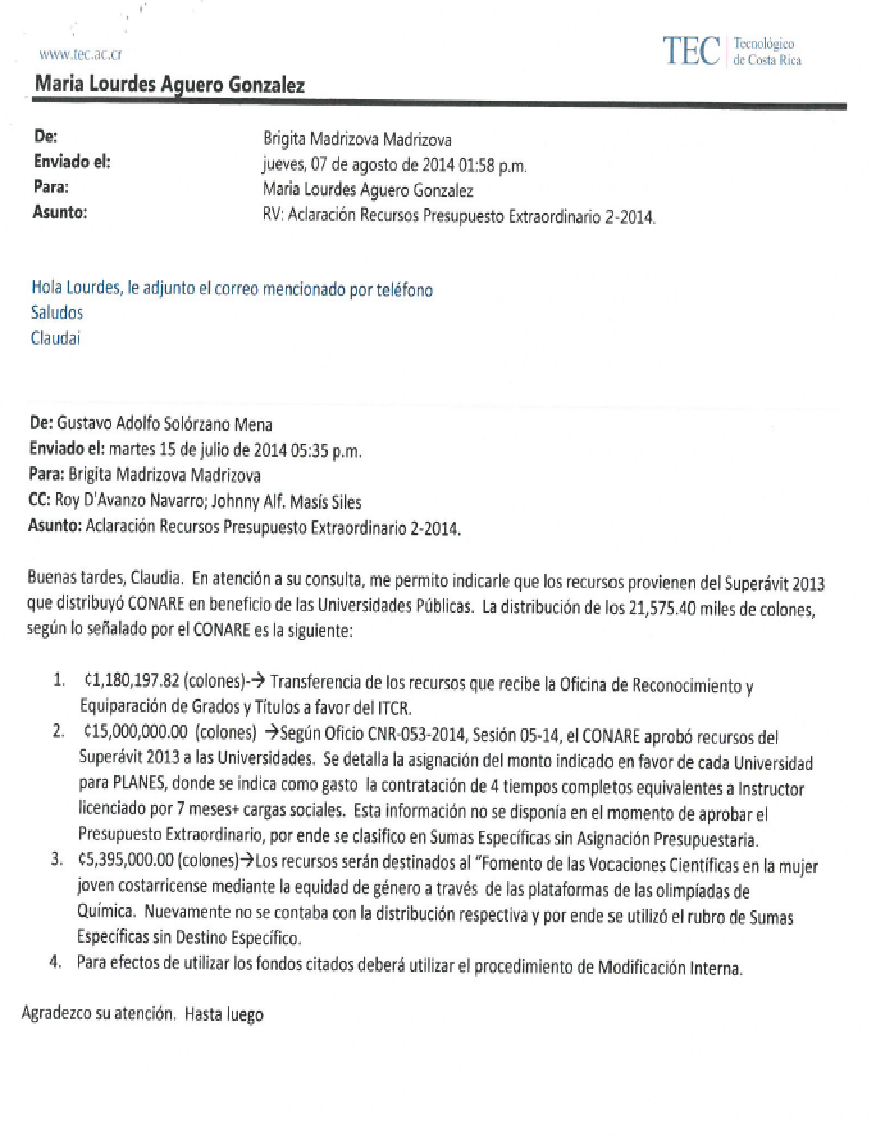 ANEXO 7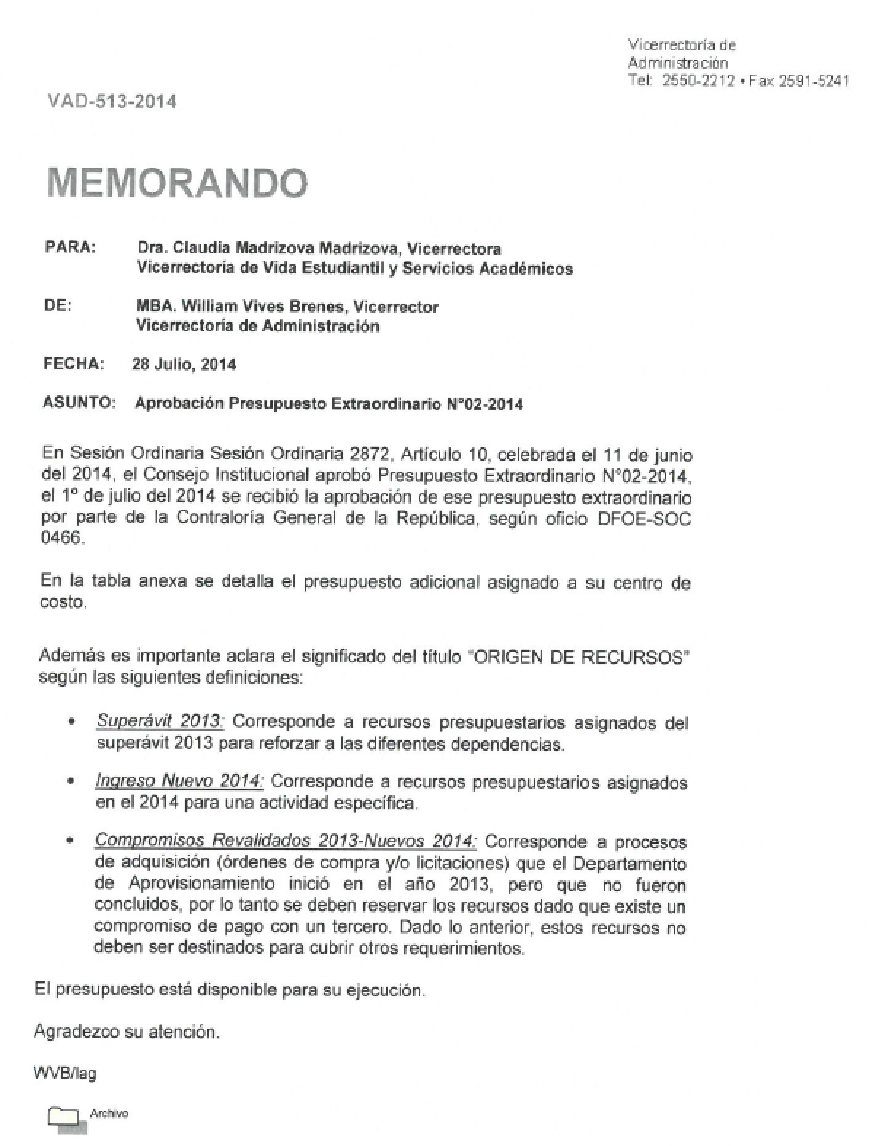 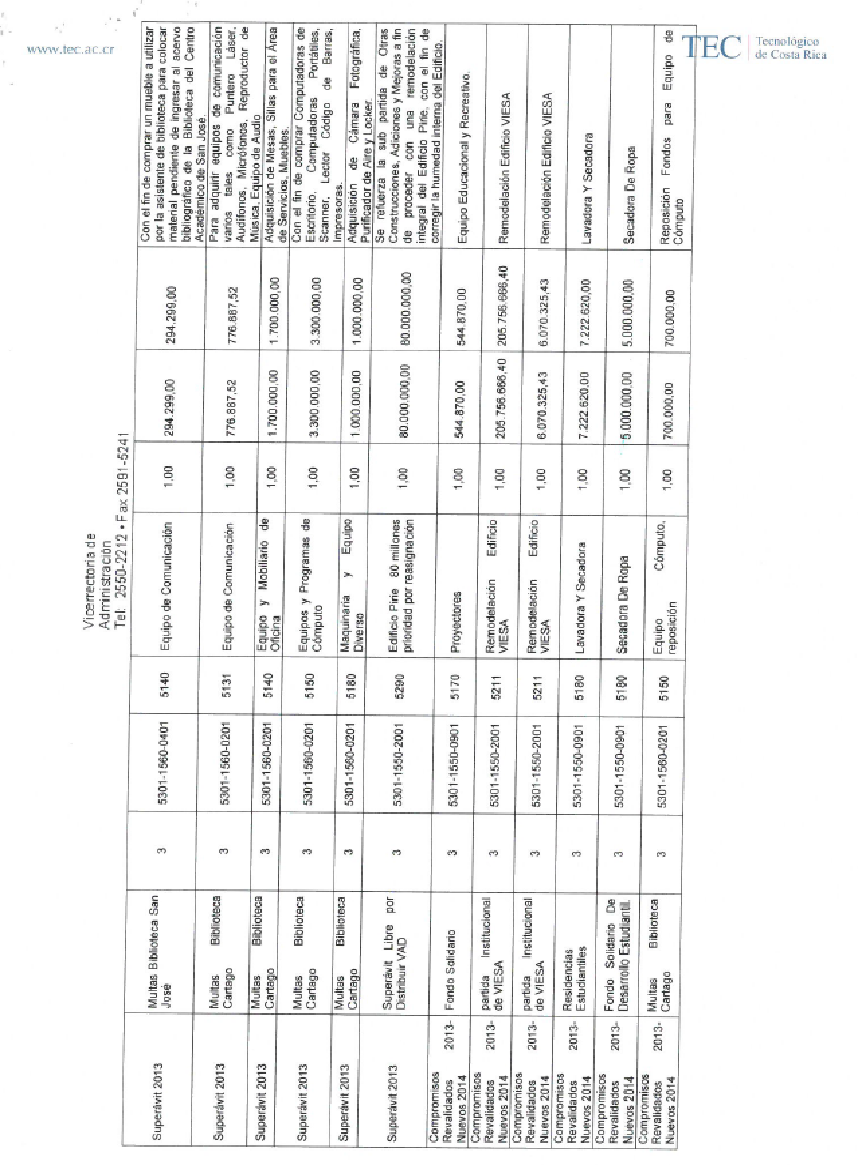 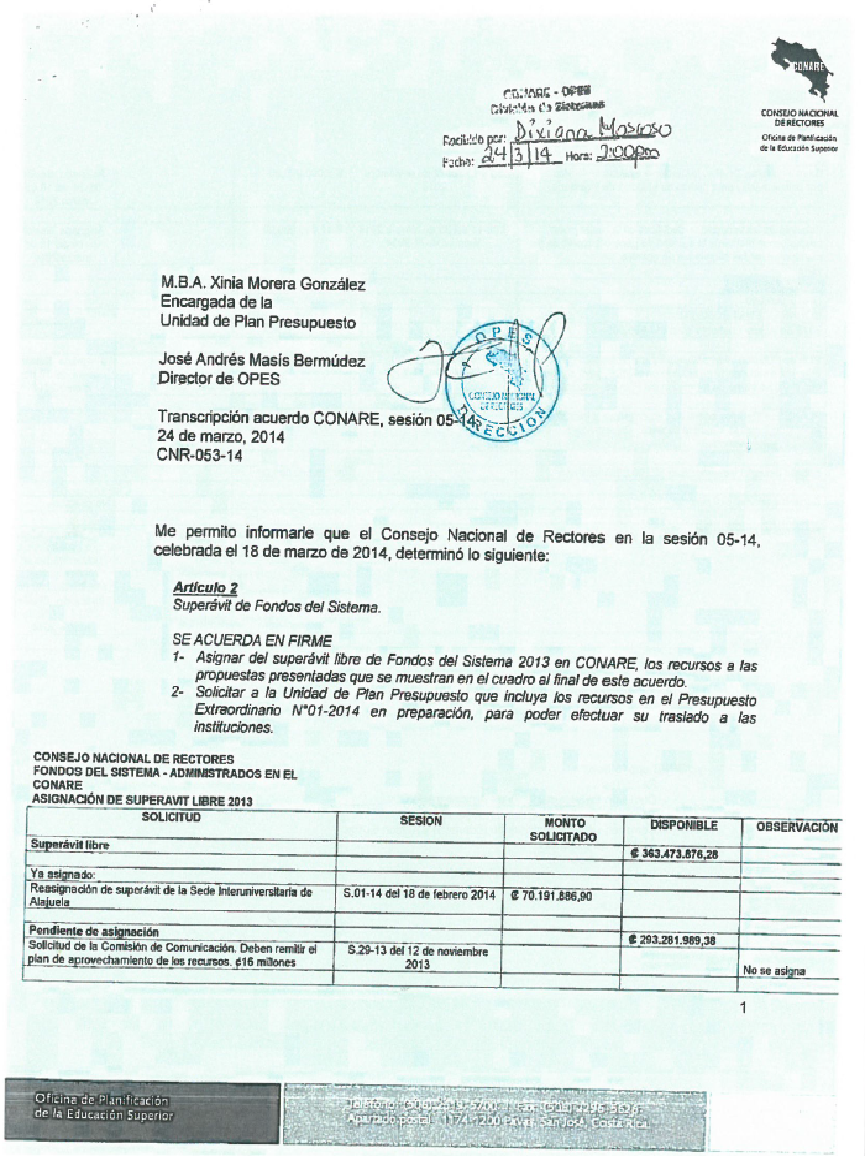 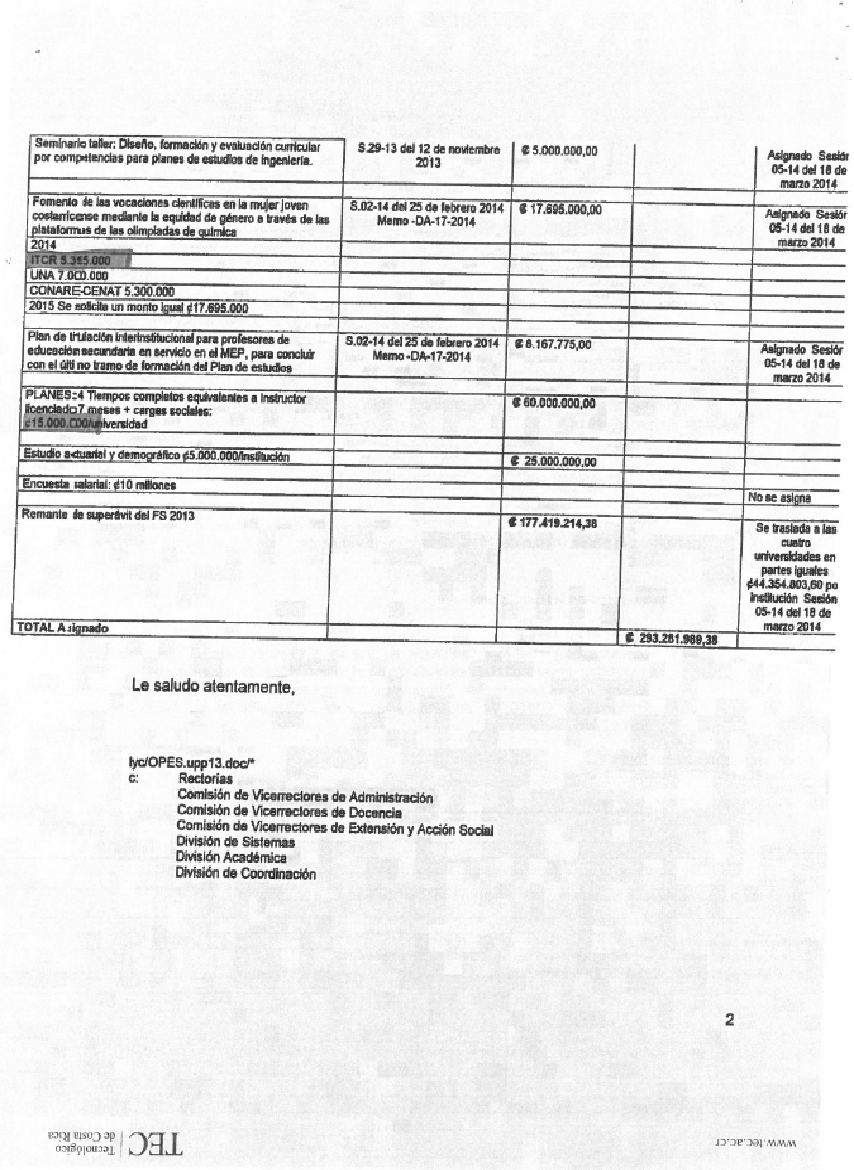 ANEXO 8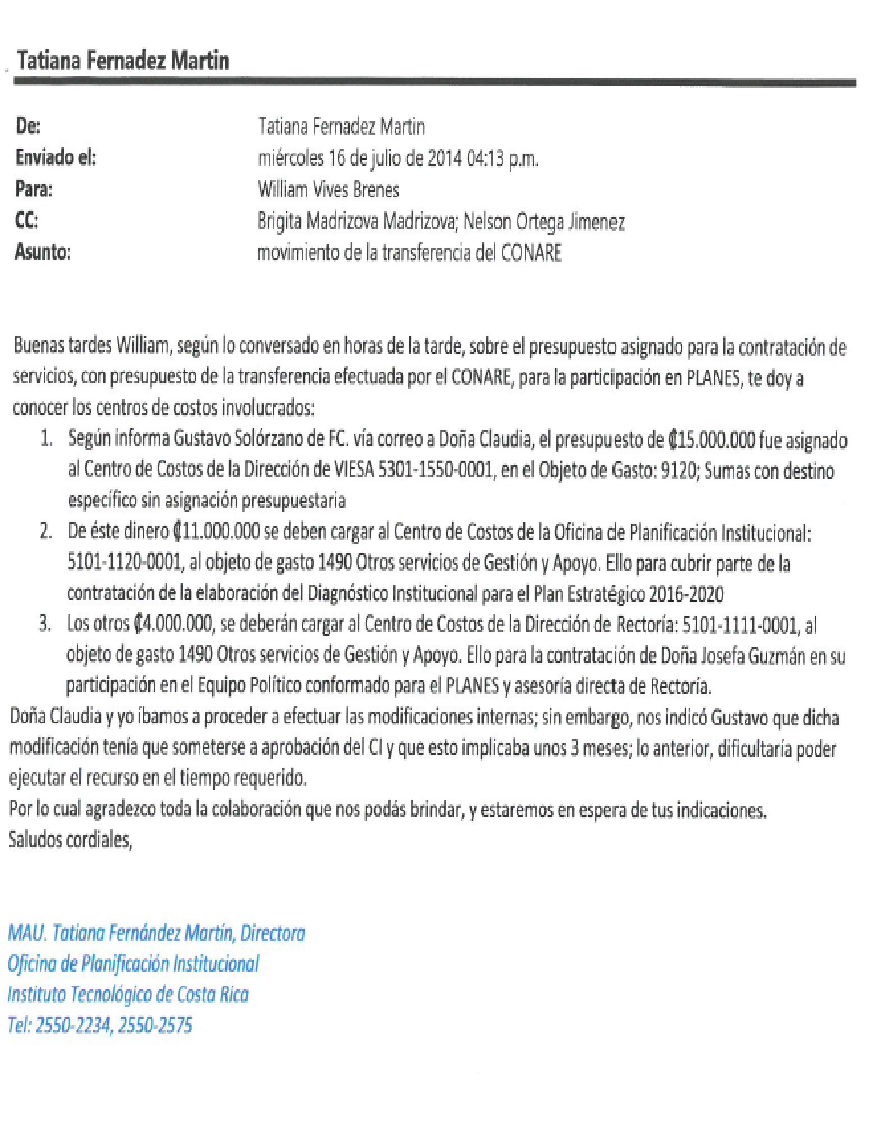 ANEXO 9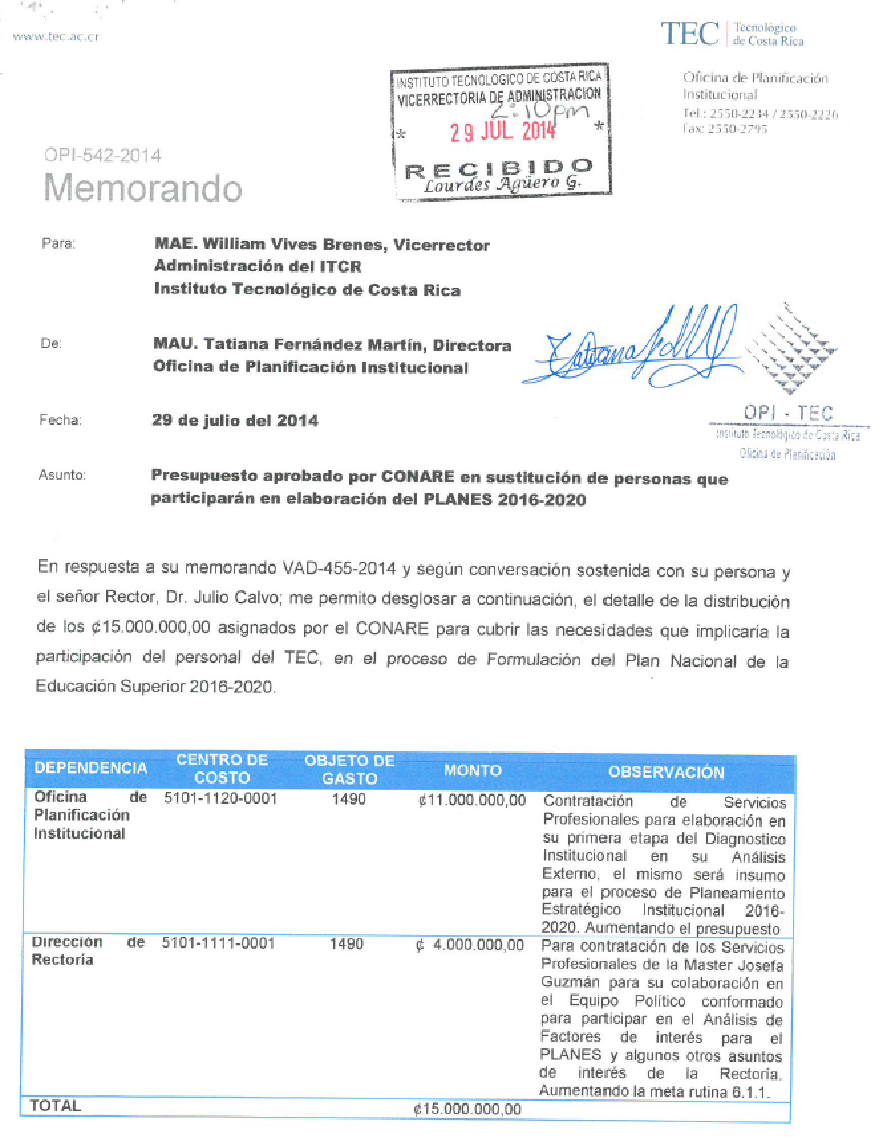 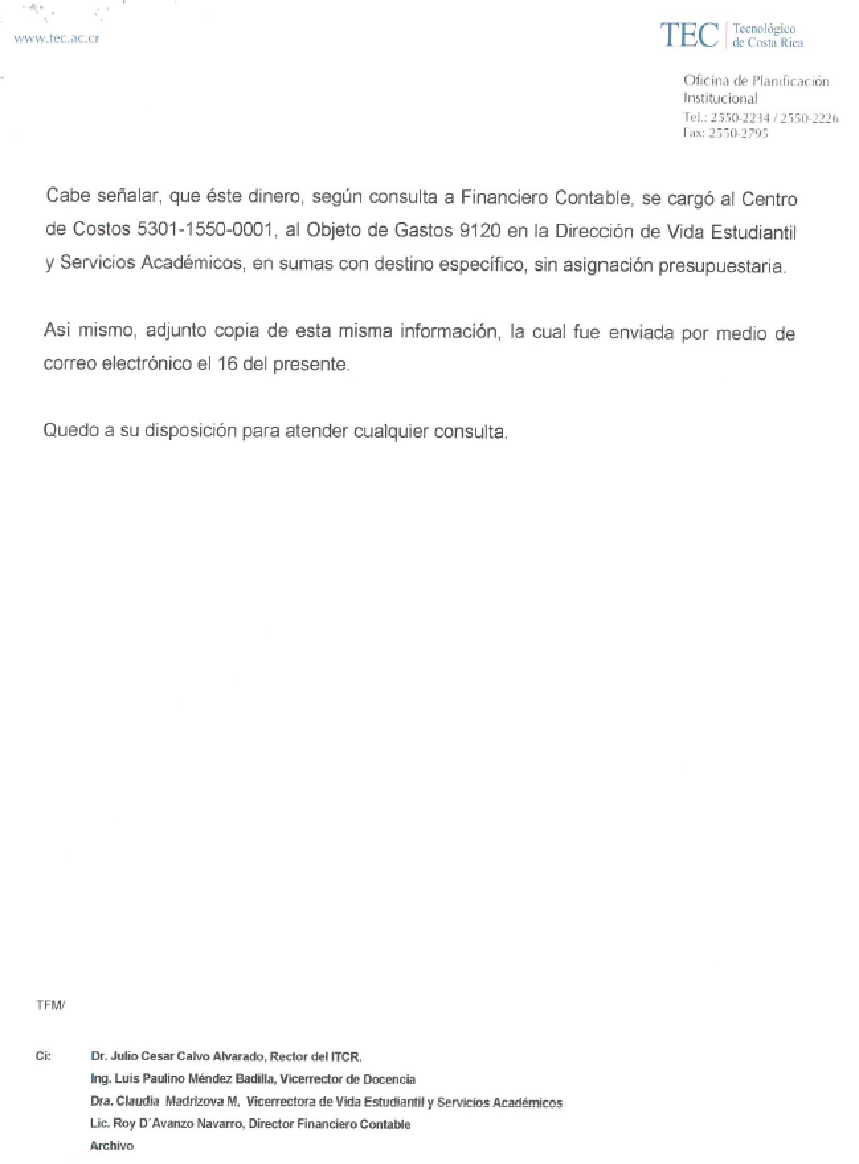 ANEXO 10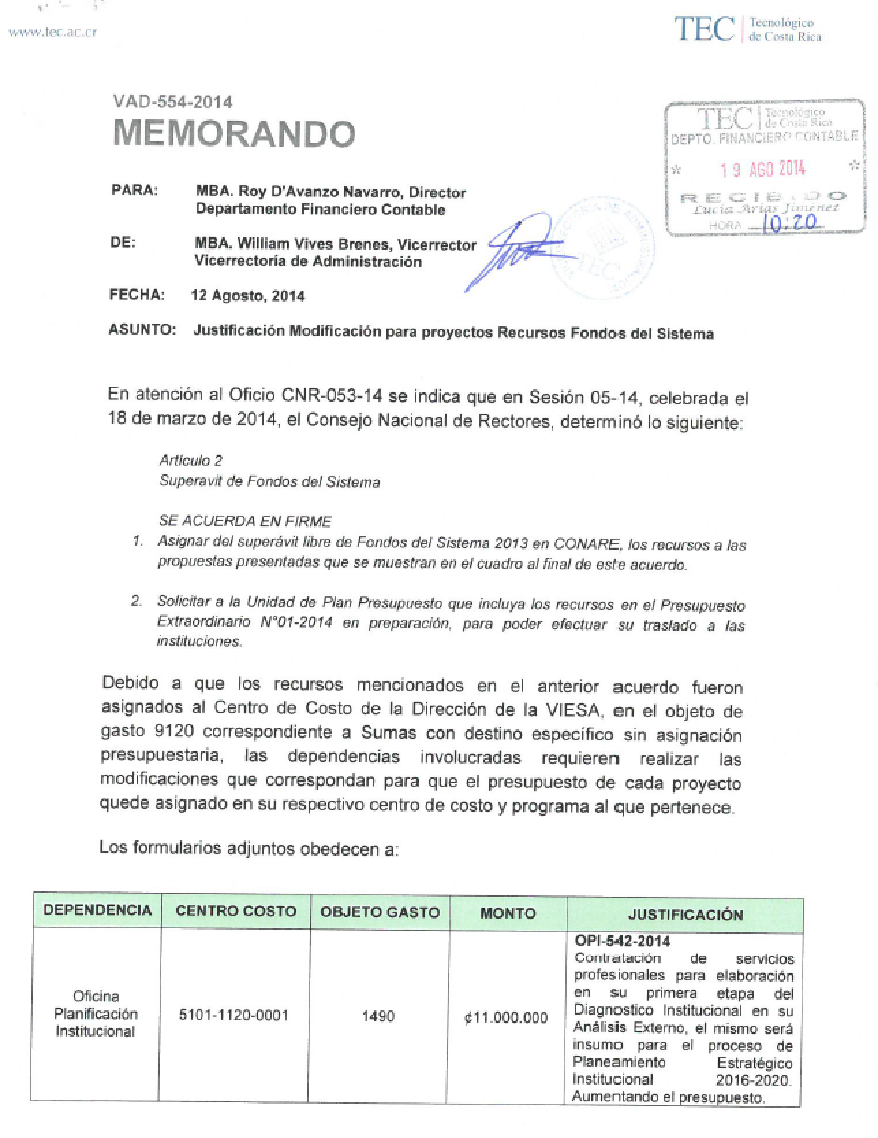 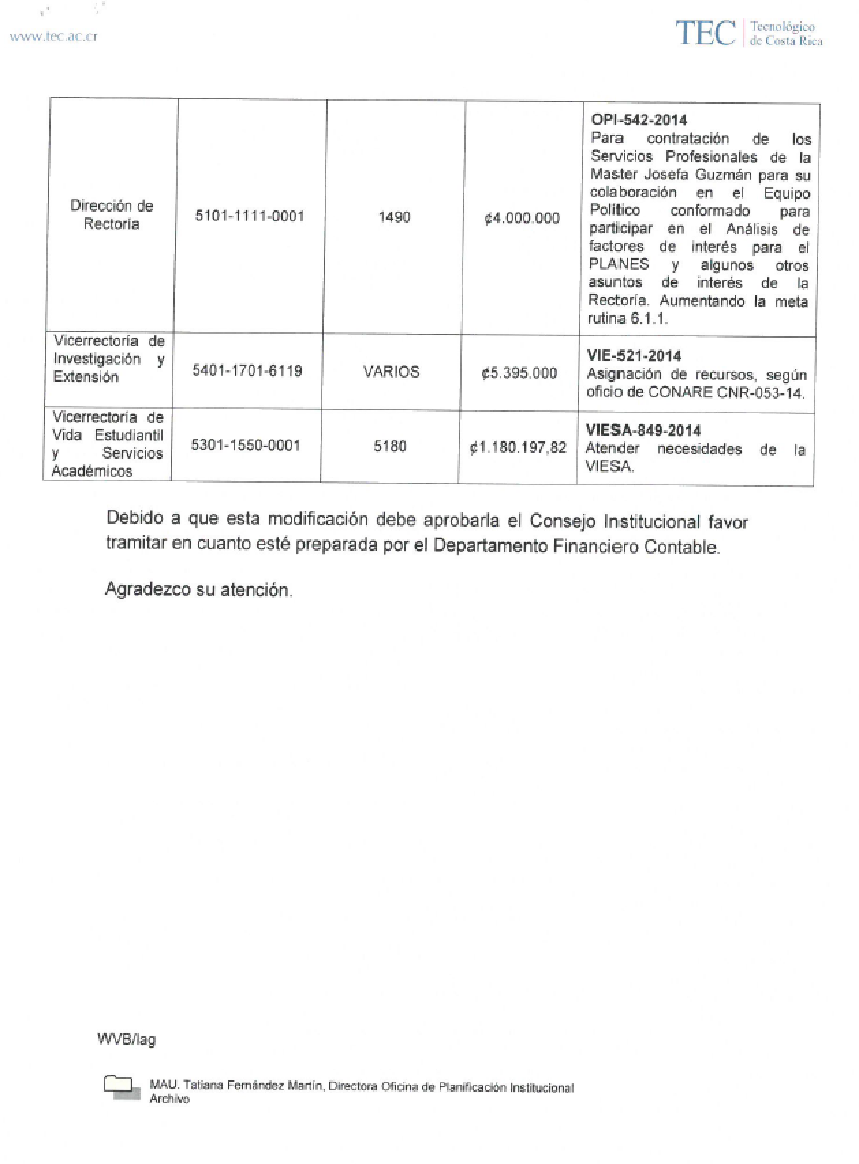 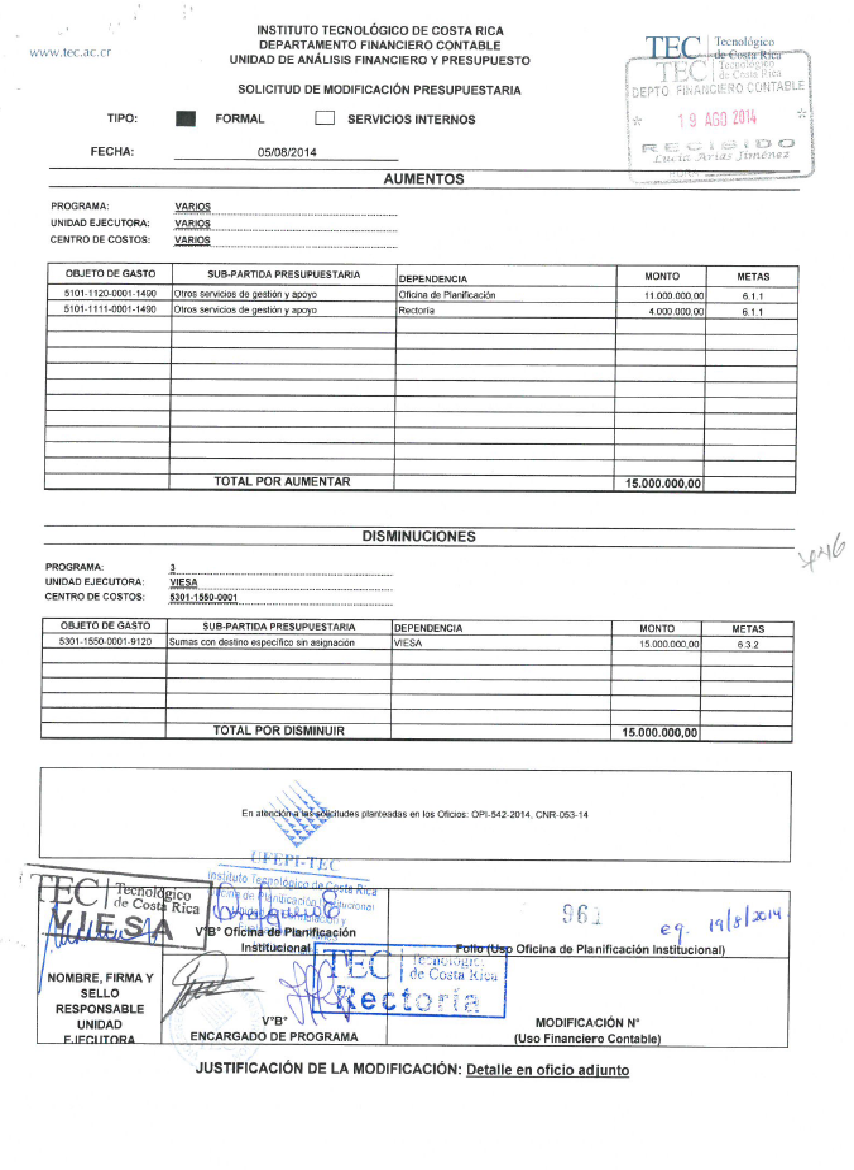 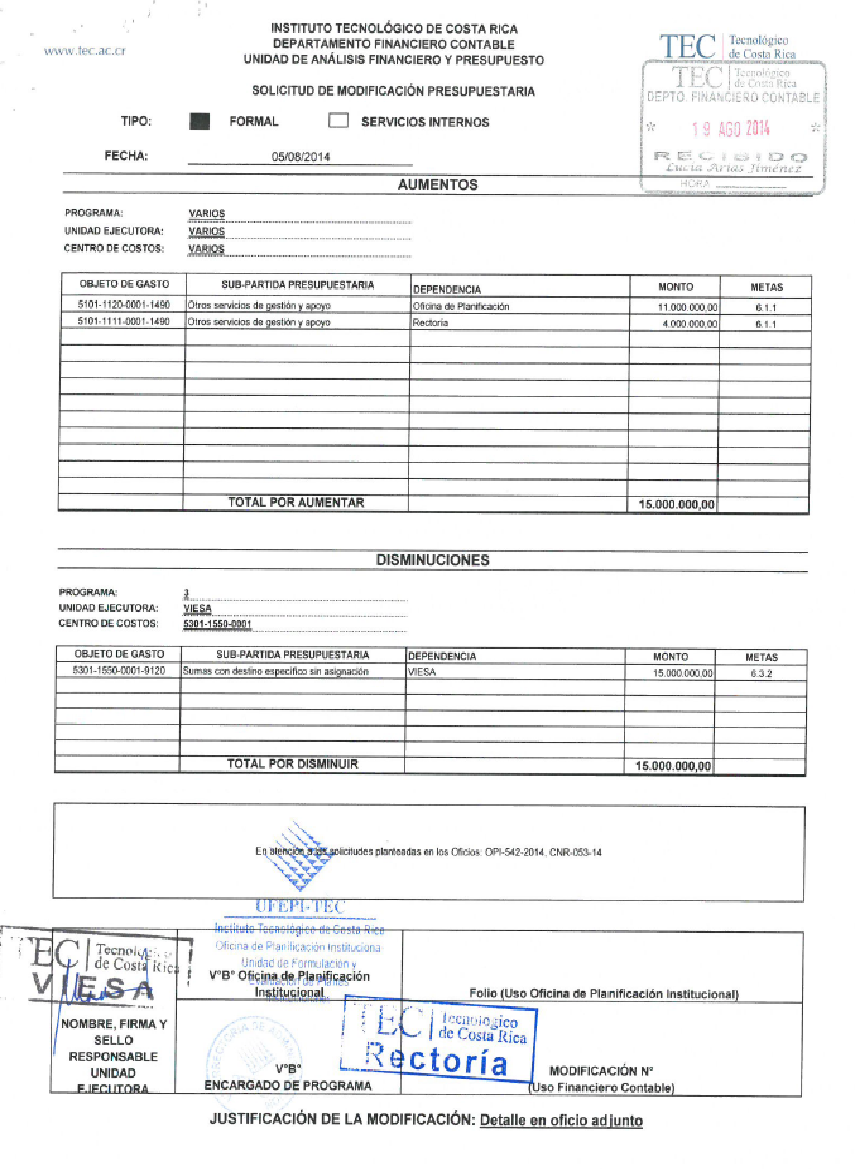 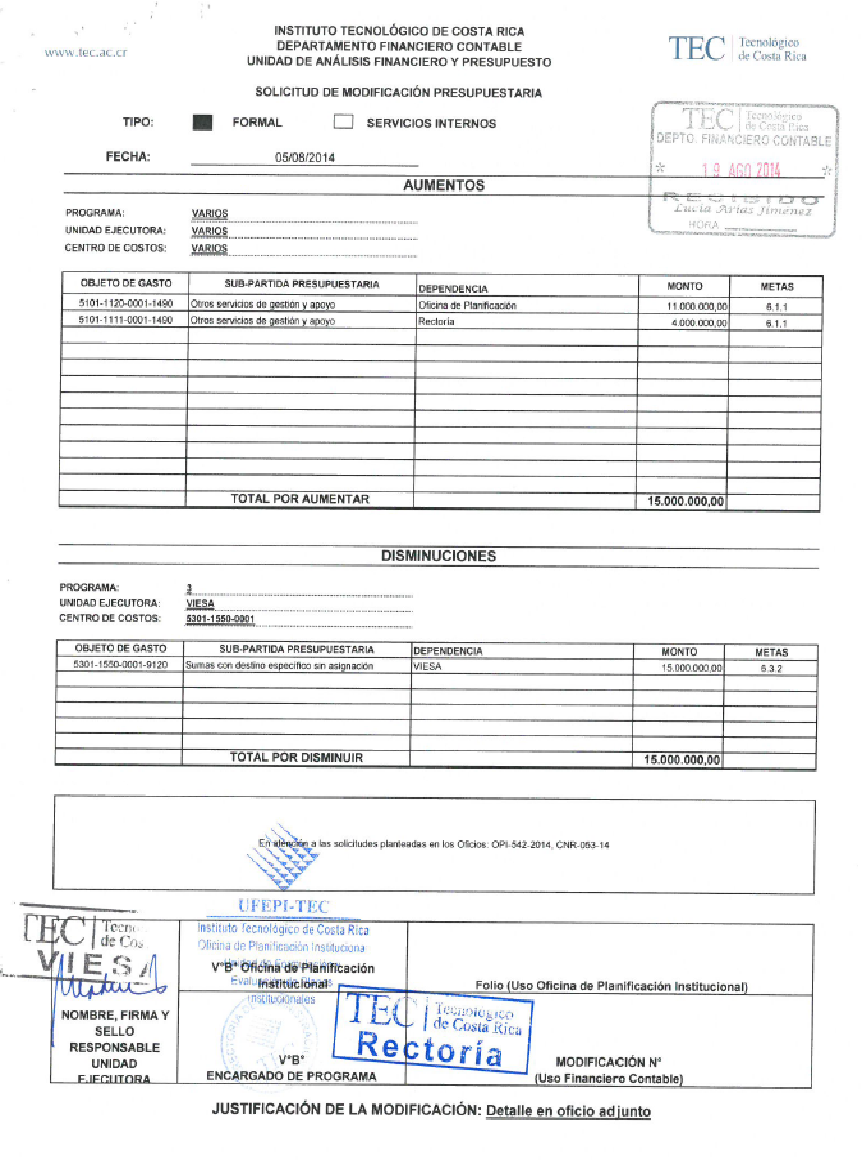 ANEXO 11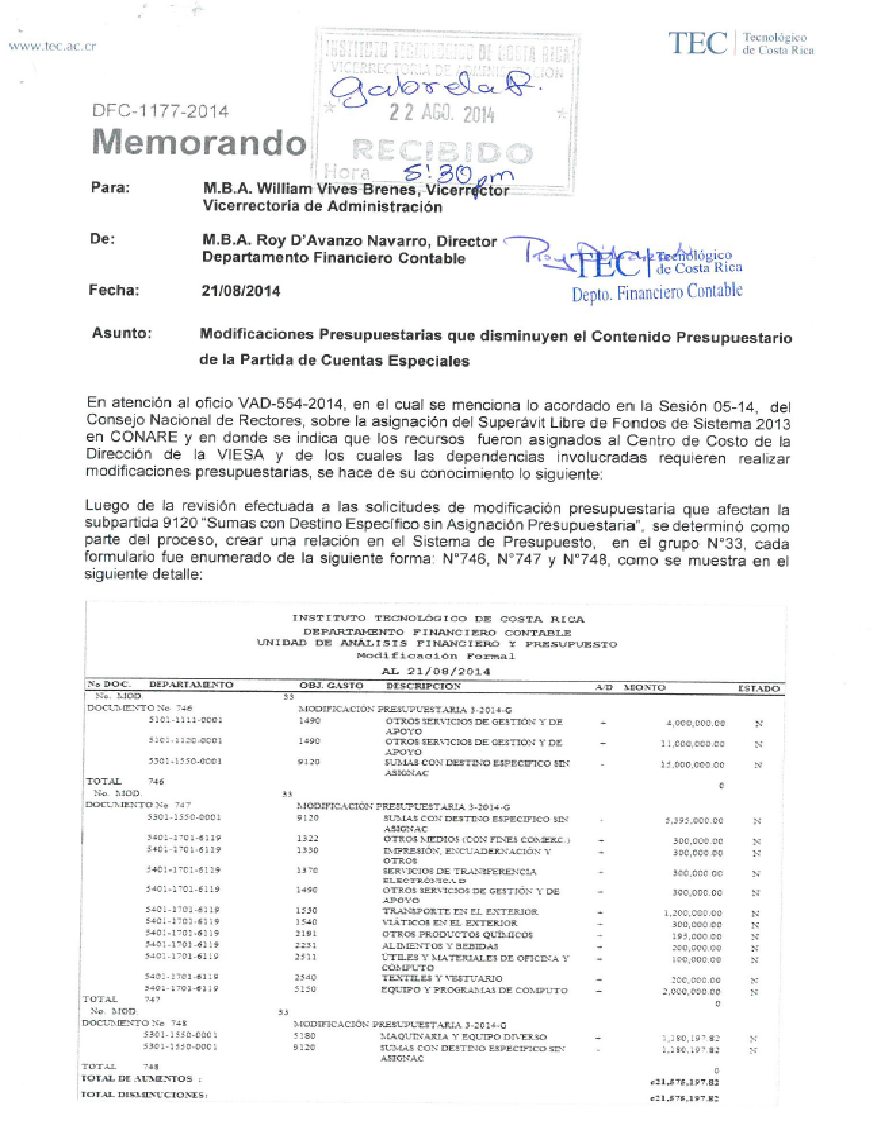 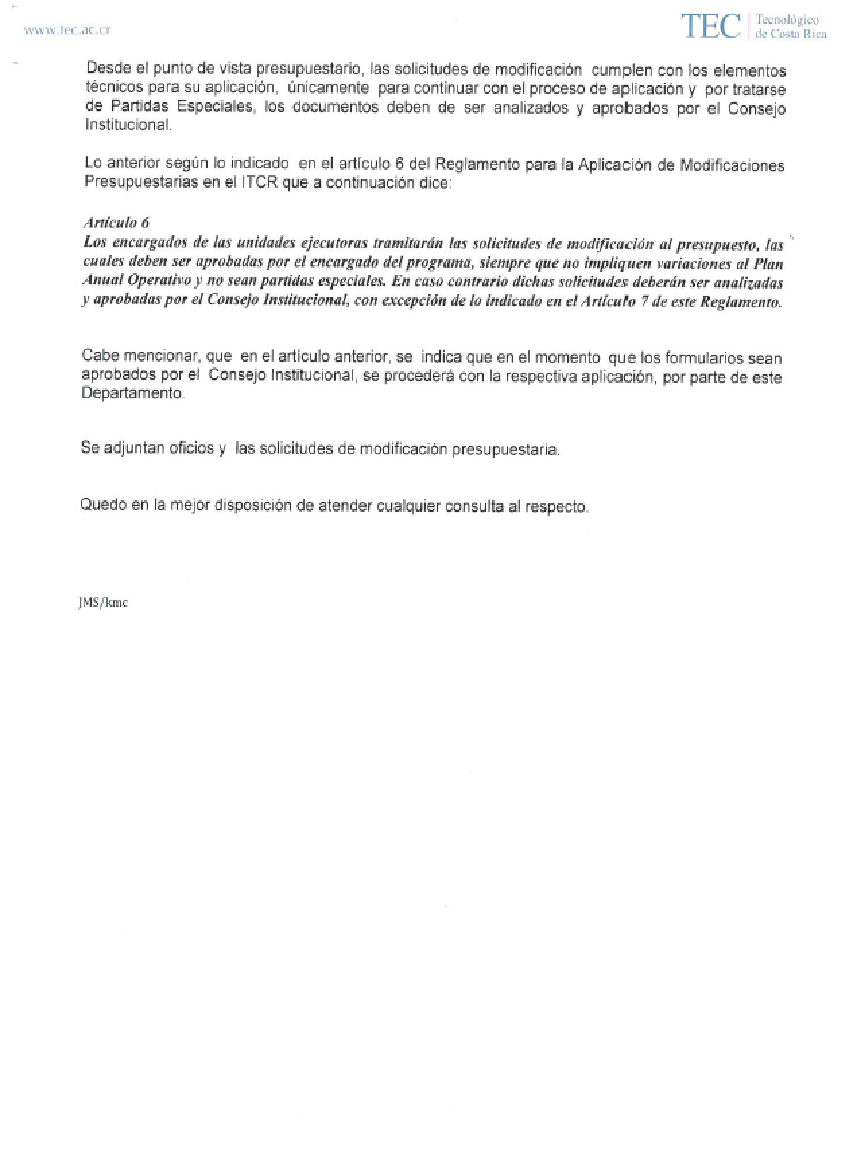 Para:Dr. Julio Calvo Alvarado, Rector Ing. Luis Paulino Méndez, Vicerrector de DocenciaMBA. William Vives Brenes  Vicerrectoría AdministraciónDr. Milton Villarreal, Vicerrector VIEDra. Claudia Madrizova, Vicerrectora VIESAM.Sc. Edgardo Vargas, Director Sede Regional San CarlosArq. Marlene Ilama, Directora Centro Académico San JoséLic. Wilberth Mata, Director Centro Académico de LimónMAU. Tatiana Fernández, Directora de la Oficina de Planificación InstitucionalMBA. Roy D’Avanzo, Director Departamento Financiero ContableDe: Licda. Bertalía Sánchez Salas, Directora Ejecutiva Secretaría del Consejo InstitucionalInstituto Tecnológico de Costa Rica Fecha:03 de setiembre de 2014Asunto:Sesión Ordinaria No. 2883, Artículo 12, del 03 de setiembre de 2014.  Modificación Presupuestaria No.  33 para disminuir el contenido presupuestario de la Partida de Cuentas Especiales, que afectan la subpartida 9120 Sumas con Destino Específico sin Asignación PresupuestariaOficioAsuntoVAD-584-2014, del 25 de agosto de 2014Remisión de modificaciones presupuestarias que disminuyen el contenido presupuestario de la Partida de Cuentas Especiales.OficioAsuntoCorreo Electrónico, del 03 de abril de 2014CNR-053-14 Acuerdo sobre asignación de superávit libre de Fondos del Sistema 2013.OficioAsuntoVIESA-849-2014, del 28 de julio de 2014Justificación a la modificación presupuestaria de fecha:  24 de julio del 2014OficioAsuntoVIE-462-2014, del 25 de junio de 2014Comunicación de acuerdo del Consejo de Investigación y Extensión, Sesión Ordinaria No.  12-2014, Artículo 12, del 23 de junio de 2014.OficioAsuntoVIE-521-2014, del 30 de julio de 2014Modificación de Presupuesto.  Se informa que en Sesión Ordinaria del Consejo de Investigación y Extensión No.  12-2014, Artículo 12, del 23 de junio de 2014, se avaló la propuesta:  “Fomento de las vocaciones científicas en la mujer joven costarricense mediante la equidad de género a través de la plataforma de las olimpiadas de química”.  En la Sesión 05-14, celebrada el 18 de marzo de 2014, el Consejo Nacional de Rectores aprobó un presupuesto para el TEC de ¢5.395.00,00 (cinco millones trescientos noventa cinco mil colones netos), para el proyecto mencionado.  El presupuesto aprobado fue asignado en el Programa 3 VIESA, cuando lo correcto es el Programa 4 Investigación y Extensión, dado que este es de extensión.  Por lo tanto, se solicita realizar la modificación de presupuesto y se trasladen los recursos al Programa 4.OficioAsuntoCorreo electrónico, del 07 de agosto de 2014Aclaración Recursos Presupuesto Extraordinario 2-2014.OficioAsuntoVAD-513-2014, del 28 de junio de 2014Aprobación Presupuesto Extraordinario No.  02-2014.OficioAsuntoCorreo electrónico, del 16 de julio de 2014Movimiento de la transferencia del CONARE.OficioAsuntoOPI-542-2014, del 29 de julio de 2014Presupuesto aprobado por CONARE en sustitución de personas que participarán en elaboración de PLANES 2016-2020.OficioAsuntoVAD-554-2014, del 12 de agosto de 2014Justificación Modificación para proyectos Recursos Fondos del Sistema.OficioAsuntoDFC-1177-2014, del 21 de agosto de 2014Modificaciones Presupuestarias que disminuyen el Contenido Presupuestario de la Partida de Cuentas Especiales.